Nepal Post Earthquake Relief Project 2015-17 Quarterly ReportNovember 2015-February 2016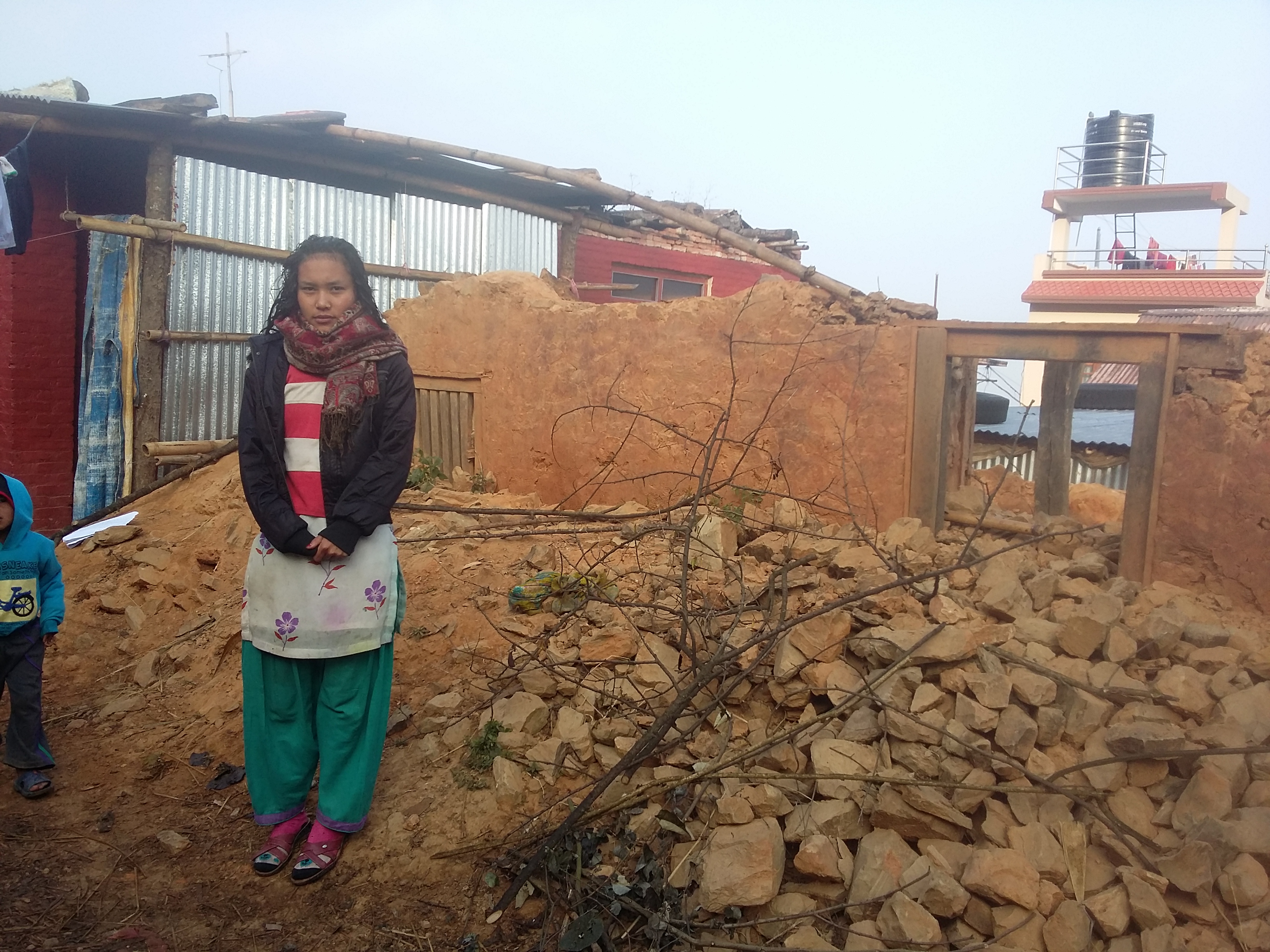 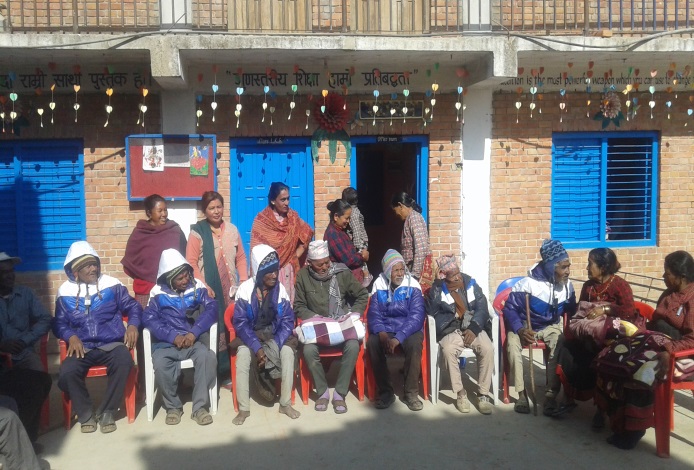 Submitted to:National Federation of UNESCO Associations in JapanSubmitted by: National Resource Center for Non Formal EducationMarch 2016Nepal Post Earthquake Relief Project 2015-17 Quarterly ReportNovember 2015 - February 2016BackgroundTwo huge earthquakes on April 25 and May 12, 2015 at magnitude of 7.9 and 7.4 have been affected mostly in 14 districts of Nepal. Kathmandu valley was hit badly. The CLC areas of the Kathmandu Valley where we have been supporting Siddhipur, Amarapur (Bungamati), Kumbheshwor of Lalitpur district and Chittapol of Bhaktapur district were also badly affected. In that context, NRC-NFE, Nepal has established "Earthquake Relief Fund" to support the earthquake victims in its project areas. Firstly, NRC-NFE conducted need assessment of the affected 4 CLC areas. Based on the needs identified, NRC-NFE had distributed relief materials, tents/ tarpaulin and equipment for clearing debris and supported for building temporary shelters to needy people. Those post-earthquake relief activities were based on immediate needs of the victims. But the victims needed support for long run. Accordingly, NRC-NFE had proposed "Nepal Post Earthquake Relief Project 2015-17" to National Federation of UNESCO Associations in Japan (NFUAJ). In order to implement the project, an agreement between NRC-NFE and NFUAJ was made on 1st November 2015. As mentioned in the agreement, this report is prepared and submitted to NFUAJ, which covers progress from November 2015 to February 2016.  Objectives of the project:The project was implemented with the following objectivesSupporting those who have been affected by Nepal Gorkha Earthquake occured in April 2015.Providing necessary equipment to community people for restoration of disaster affected areas through 4 CLCs (namely Amarapur, Siddhipur, Kumbheshwor and Chittapol).Providing trainings and workshop necessary for earthquake victims for their rehabilitation.Providing scholarship for the most needy families who have school going childrenConstructing new CLC building and repairing damaged CLCs for their future activities.Establishing mutual understanding between the beneficiaries of Nepal Post Earthquake Relief Project and supporters in Japan.The project has focused on the following activity areas in order of achieving its objectives.Support to community people for rehabilitationTraining and counseling for communityScholarship for most needy familiesCLC construction and repairingActivities undertaken so far under the projectPreparatory activitiesThe first planning meeting among the four CLCs was organized on 8 October, 2015 at NRC-NFE to discuss about the Nepal Post Earthquake Relief Project. The meeting started with orientation of the project activities and implementation strategies along with role of NRC-NFE and CLCS. The CLCs prepared draft action plan of the project during the meetingbased on the needs of respective areas.The meeting also compiled the updated data information on effect of earthquake in the CLC areas as follows:Moreover, series of meetings were organized with the CLCs to finalize the CLC action plans. The finalized action plans of the CLCs are given in Annex 1. Support to community people for rehabilitation 1.1 Zinc sheet for roofing of housesAs many houses were damaged and badly affected in CLC areas, the earthquake victims need support for rebuilding their shelters. So, as per project plan, zinc sheets were distributed to needy families for roofing their houses. For this, NRC-NFE developed the guidelines and background information collection form for selecting needy victims. Accordingly, the CLCs selected the needy victims and the CLCs with the support of project, purchased required number of zinc sheets and distributed to the families.  After getting the sheets, most of the victim families used the sheets for repairing the roofs of their houses and some have used to build temporary shelters. CLC wise number of families benefited and number of zinc sheets distributedDrinking water facilities through water reservation tanksIn order to support for drinking water facilities, project provided five water tanks of different sizes as per need and demands of CLCs as follows.The CLCs and the consumers’ groups have been using the tanks for water reservation and providing drinking water facility to the community people of the respective areas.Medicines, health equipment and stretchers for CLCs In order to provide health services to the victims of the community people, CLCs demanded the medicines and health equipment. Accordingly, three CLCs were equipped with stretcher, folding table cum bed and auto-scope. Those equipment are being utilized by the CLCs for health camps and other regular health services.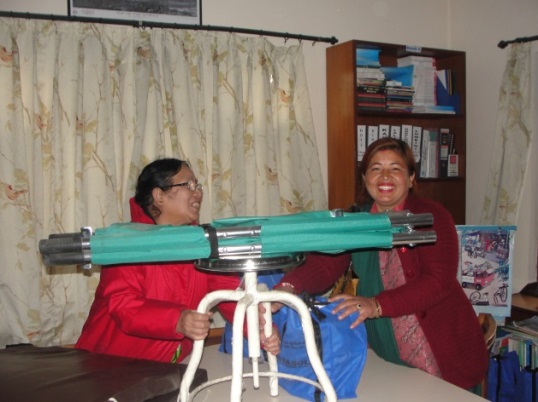 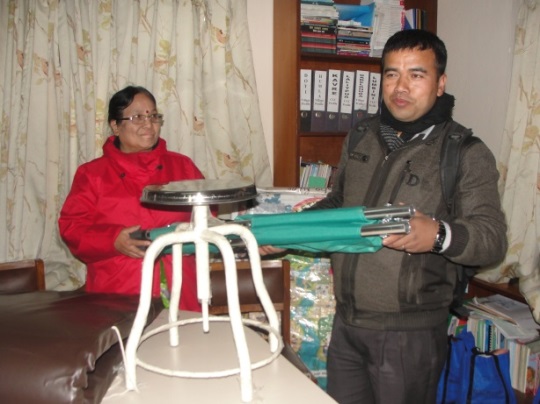 List of health equipment provided to the CLCsEquipment for debris clearance As per the demand of Amarapur CLC and Chittapol CLC to settle the debris in respective CLC areas, equipment like wheel barrel, shovel, pick and helmets were provided to them. The community people have been utilizing the provided equipment continuously to clear and settle the debris. List of equipment provided is given in following table.Training and counseling for community people2.1 Training on chlorine production using Standard WataTraining on Chlorine production using Standard Wata device was organized on 12 December 2015 with technical support of Environmental Camps for Conservation Awareness (ECCA), Nepal with participation of 22 persons from CLCs and NRC-NFE. The participants of the training were CLC managers, social mobilizers/ volunteers and school students from 4 CLCs and NRC-NFE staff. The resource persons of the training were Ms. Manisha Godar and Shailina Sthapit from ECCA. Major contents discussed in the training were :Sources of waterDifferent water borne diseasesRole of chlorine solutions in water disinfectionIntroduction of Wata and its applicationsChlorine making processMethods of testing of chlorine and chlorinated waterMarketing skillsFollow up action planSchedule and the list of participants of the training is given in annex 2.After the training program, the CLCs are producing chlorine (watasol - water purifying liquid) with the purpose of using it for purifying drinking water and distributing safe drinking water through existing water distribution channel. For that, the project provided the devices to each of the 4 CLCs and also organized an orientation program for the CLCMC members and Managers to instruct them about the device and chlorine production technique along with distribution process. The CLCs now started producing chlorine (Watasol) using Standard Wata and utilizing it for purifying the drinking water for community people. This will be continuous activity of the CLCs to serve community people. NRC-NFE has recommended them this kind of production based and service oriented activity could be an example of social business.Counseling for victimsTwo days Training for Trainers (TOT) on counseling was organized on 30-31 Dec 2015 at NRC-NFE with participation of 24 persons. The participants of training were CLCMC members and volunteers from 4 CLCs. The resource persons of the training were Mr. Shiddhi Bahadur Bajracharya and Ms. Palistha Sikharakar from ECCA. The major contents of the training were introduction of counseling, counseling methods, counseling activities and role and responsibilities of the CLCMC. At the end of training, participants discussed about the follow up activities for community counseling. The major contents, schedule and participants are given in Annex IIIVocational training/ support for income generation for those who lost their job after earthquakeIn order to provide vocational training or support for income generating activity for those needy persons from victim families, who lost their job after the earthquake and needs to start new business for income, this program was planned under the project. For identifying the needy persons, NRC-NFE developed guidelines with selection criteria and background information collection sheet. Analysing the information sheets, the CLCs identified the most needy persons. The vocational training and income generation activities proposed by the needy persons are as follows:Awareness program on Disaster Risk Reduction (DRR)Awareness on DRR, preparedness and rescue is very important knowledge and information to the community people who are suffering from 2015 earthquake in Nepal. In order to provide knowledge and skills on awareness building, one day Training of Trainers was organized on 21 December 2015 at NRC-NFE for 18 CLC personnel from 4 CLCs including NRC-NFE staff. The resource person of the training was Mr. Nirakar Joshi from National Society for Earthquake Technology (NSET). Training presentation was focused on earthquake risk reduction, preparedness and rescue.  During the training, the participants also discussed on different awareness raising activities to be organized at community level. As a follow up action of the training program, the CLCs prepared detail action plan of awareness raising activities for different target groups and those programs will be organized accordingly. The schedule, contents, participants and activities action plan of each CLCs are given in Annex IVFor organizing varieties of awareness raising activities and counseling activities for community, NRC-NFE produced earthquake related different informative materials as booklet, poster, video (earthquake risk reduction and preparedness) in coordination with the NSET and distributed to each CLC. Trainings for Post Legal Documents Preparation, Administrative ProcessDifferent information regarding grants and other facilities for earthquake victim was collected. Based on the information, CLC will disseminate the updated information to the community people. The CLCs started to provide Help Desk Services to the needy people. There is no clear cut policy prescribed by the government. The government implemented some grant distribution activities like grant of Rs.15,000 for temporary shelter for victim families and Rs.10,000 to purchase warm clothes for  each victim household. The CLCs had helped needy innocent victims in getting victim ID cards and receiving those grants.Scholarship for most needy familiesIn order to support victim families for their children's education, scholarship program was planned. NRC-NFE developed guidelines with criteria for selecting scholarship program beneficiaries and information collection sheet of the selected children for scholarship. The basic criteria for selecting children were:Orphan childrenChildren of injured or disable parents Jobless parents/ low family incomeParents unable to pay school feesDrop out childrenFamily members whose houses were damaged and badly effected Family living in  temporary shelter like tents, hutsStudents not going to school after earthquake Stopped going to school and started to work to earn some moneyOther specific conditions (if any)After collecting all documents with background information of selected children from respective CLCs, NRC-NFE analyzed the information. Based on the analysis, scholarship amounts were allocated and remitted to each of the CLCs. As per needs of the selected children, it was decided to provide scholarship for school fee for 15 months and amount for educational materials, uniform and tiffin for 12 months starting from November 2015. The total number of children receiving scholarship is 39 from 4 CLCs. CLC wise number of benefited children is as follows:The detail description of students receiving scholarship is given in Annex VCLC construction and repairThe project provided financial support for the construction work as per the cost estimate submitted by Chittapol CLC and also repair work of damaged Siddhipur CLC, Kumbheshwor CLC. The Total amount provided to those CLC is as follows Chittapol CLC building construction was completed. The inauguration ceremony of the building is planned to organize during monitoring visit of Mr. Tomoya Kamoshida from NFUAJ. Plastering and painting was completed in Kumbheshwor. Siddhipur CLC completd roof casting of 2nd floor and plastering and partitioning of the ground floor along with repairing of the damaged walls was completed as per their plan.5. Relief materials distributionApart from the above supporting activities to the earthquake victims, NRC-NFE has distributed warm clothes from the budget of "NRC-NFE's Earthquake Relief Fund". The materials distributed were flooring mats, blankets, trousers, woolen caps and Jackets. The CLCs distributed those materials to the selected needy earthquake victims families of the community. As reported by the CLCs, the materials were distributed to the children, old people, pregnant women and other needy people.Description of the materials provided to the CLCs/ communities is 	given below :Annex IAction plans of CLCs for PERPAttached in separate spreadsheetsAnnex IITraining on chlorine production using Standard WataScheduleList of participantsResource PersonAnnex IIITraining on CounselingScheduleDetails of the contents Counseling for victimsCounseling and its stepsCounselor check listDifferent activities on different skill (observation skill, listening skill, active/ passive skill, paraphrasing, reflection of feeling)Life skill (goal setting, confidence building, communication)Co-operation, leadership and team buildingPsychological activitiesPost-traumatic stress disorder and its check listCLC stakeholders’ roles and responsibilitiesFollow up program/ activities planList of ParticipantsAnnex IVTraining on awareness program on Disaster Risk Reduction (DRR)ScheduleDetails of contentsEarthquake, its causes and effectDifferent technique of earthquake risk deduction, preparedness and rescueNepal earthquake and lack of awarenessSafe and unsafe placesPrepared for emergency materials (individual, house hold, institution and  community)Planning for information communication center, contact places after earthquakeManagement of earthquake resistant housesPrimary health care/first aid and its different stepsPhysical examination of healthPsychological support and counselingFollow up program/activities planAction plan of awareness and counselling activities of CLCs are as follows:Nepal Post Earthquake Relief Project, 2015-17Amarapur CLCCounseling and Awareness Program PlanPrepared on 16 Feb 2016	Nepal Post Earthquake Relief Project, 2015-17Siddhipur CLCCounseling and Awareness ProgramPrepared on 15 Feb 016Nepal Post Earthquake Relief Project, 2015-17KumbheshorCLCCounseling and Awareness ProgramPrepared on 18 Feb 016Nepal Post Earthquake Relief Project, 2015-17Chittapol CLCCounseling and Awareness ProgramPrepared on 19 Feb 016Annex VDescriptions of students for scholarshipCLCDeathInjuredHouses destructedAmarapur734799Siddhipur1110869Kumbheshwor--59Chittapol110650CLCNo of families benefited No of sheets distributedNo of sheets distributedAmarapur1522.5 bundles 135 sheetsSiddhipur1722.5 bundles135 sheetsKumbheshwor56 bundles36 sheetsChittapol2330 bundles180 sheetsTotal5481 Bundles486 sheetsCommunity people happy to receive zinc sheetsCommunity people happy to receive zinc sheetsReceiving zinc sheet by selected families in Siddhipur CLC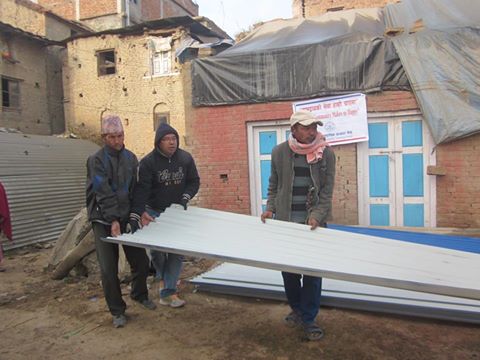 Use of zinc sheet for roofing the destroyed houses in Amarapur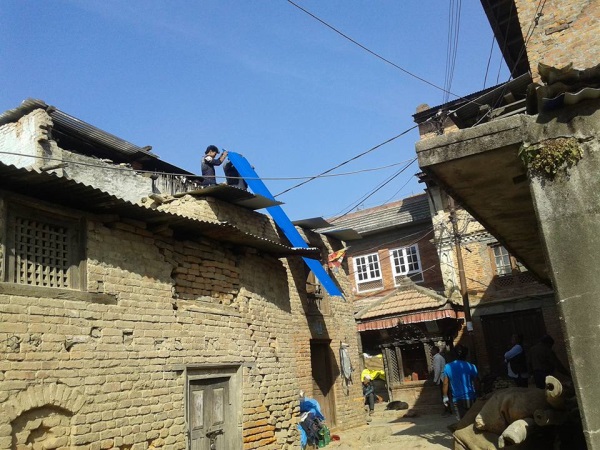 Fixed zinc sheet in Kumbheshwor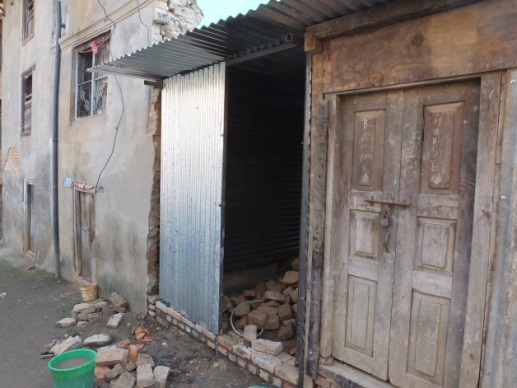 Victim families receiving zinc sheet in Chittapol CLC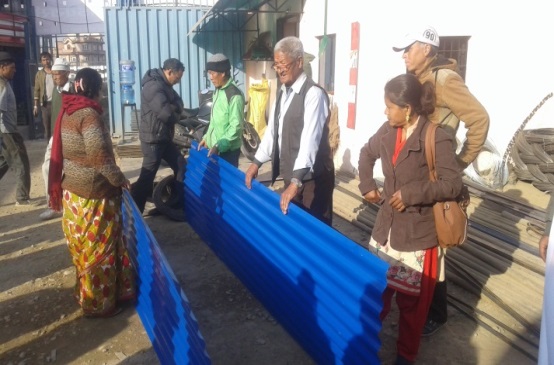 CLCTanks provided Installed atTarget beneficiariesSiddhipur2 of 1000 liters eachCLC buildingCLC visitors and communityKumbheshwor1 of 5000 litersImukhel, near CLCImukhel consumers’ groupChittapol2 of 1000 liters eachCLC buildingCLC visitors and communityTotal5 tanks of total 9000 liters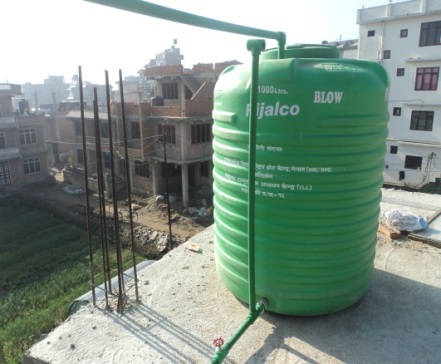 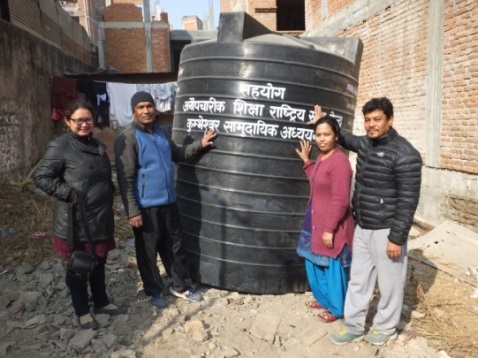 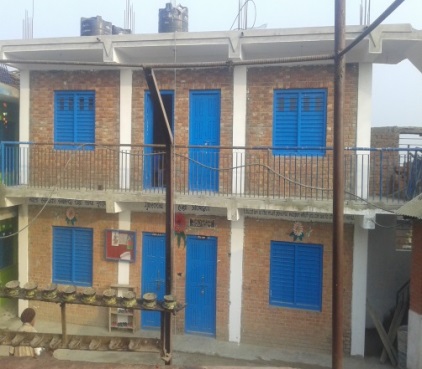 SiddhipurKumbheshworChittapolCLCAuto ScopeStretcherFolding TableAmarapur11Chitapole111Shiddhipur11CLCWheel barrelShovelPickHelmetAmarapur10---Chittapole10202030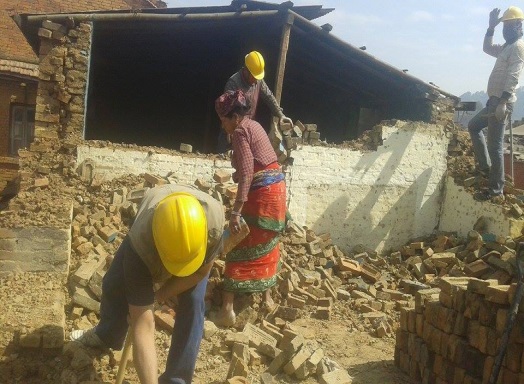 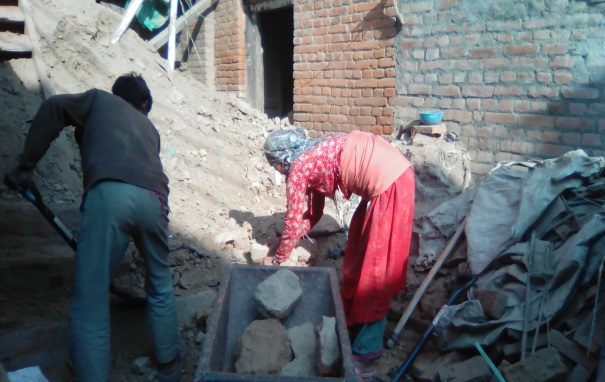 Use of equipment to clear debris at Chittapol and Amarapur CLC.Use of equipment to clear debris at Chittapol and Amarapur CLC.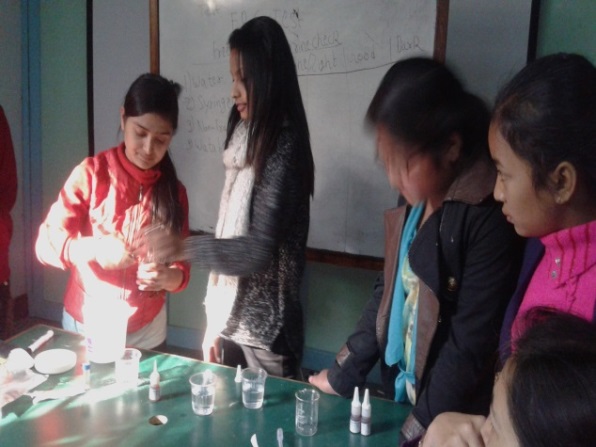 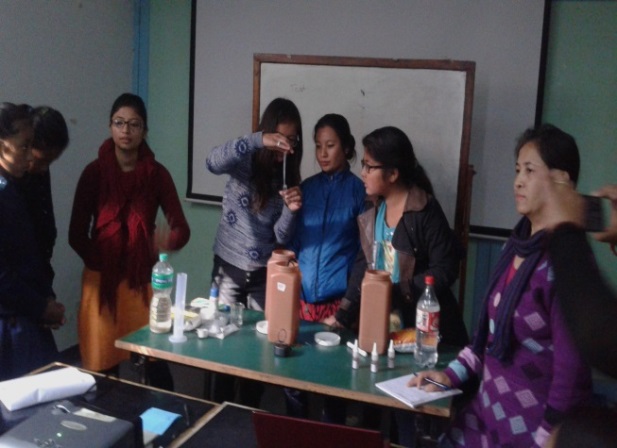 Demonstration and practice of Chlorine Production using Standard WataDemonstration and practice of Chlorine Production using Standard WataRole Played in the training activity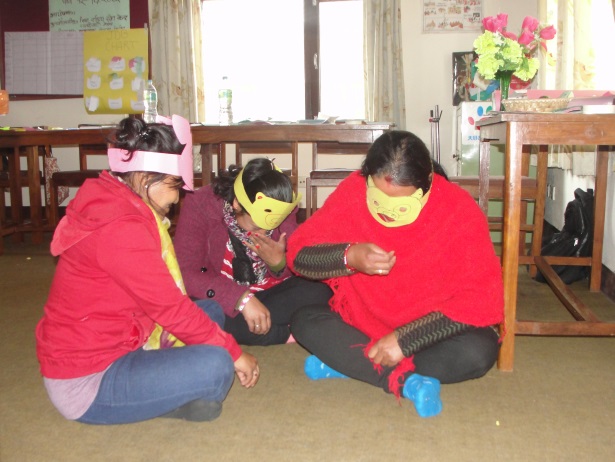 Presentation of group discussion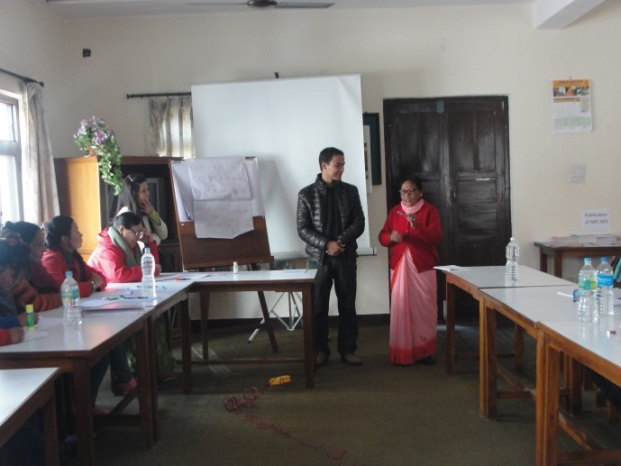 Amarapur CLCSiddhipur CLCChittapolTea shopSewing and cuttingTailoringHandicraft Shoes makingAnimal farmingSewing and cutting training and tailoring Presentation on  earthquake risk reduction and preparedness by NEST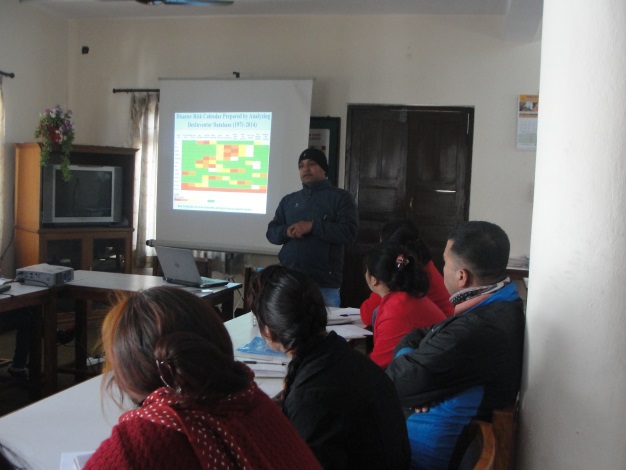 Presentation on primary health service by Red Cross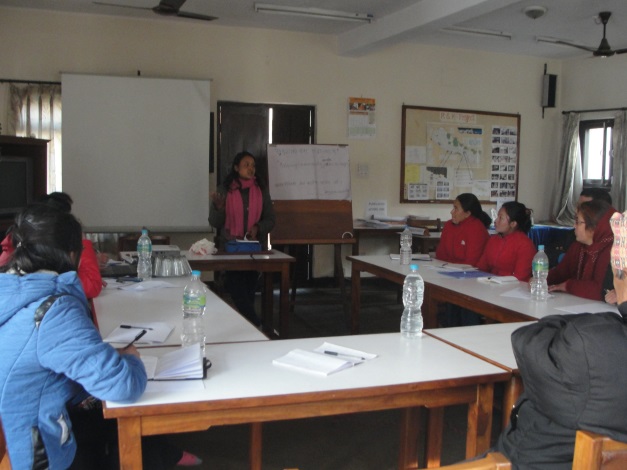 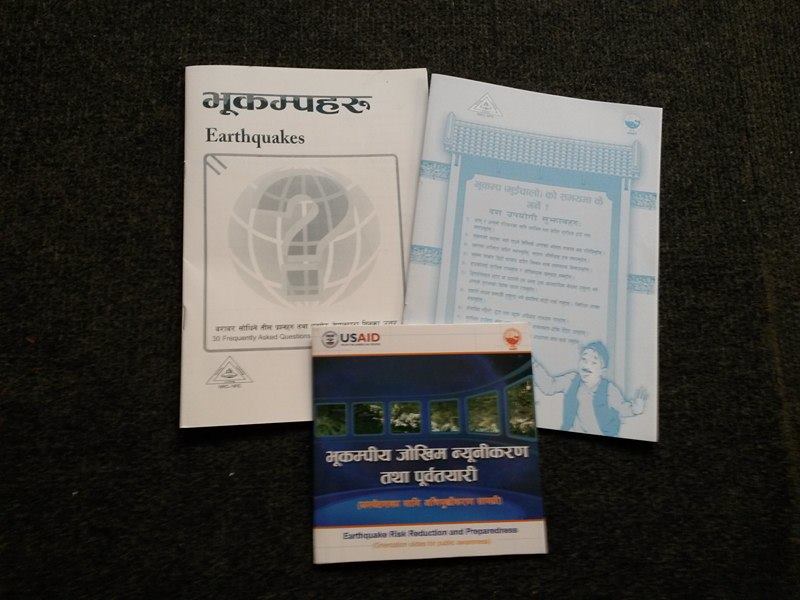 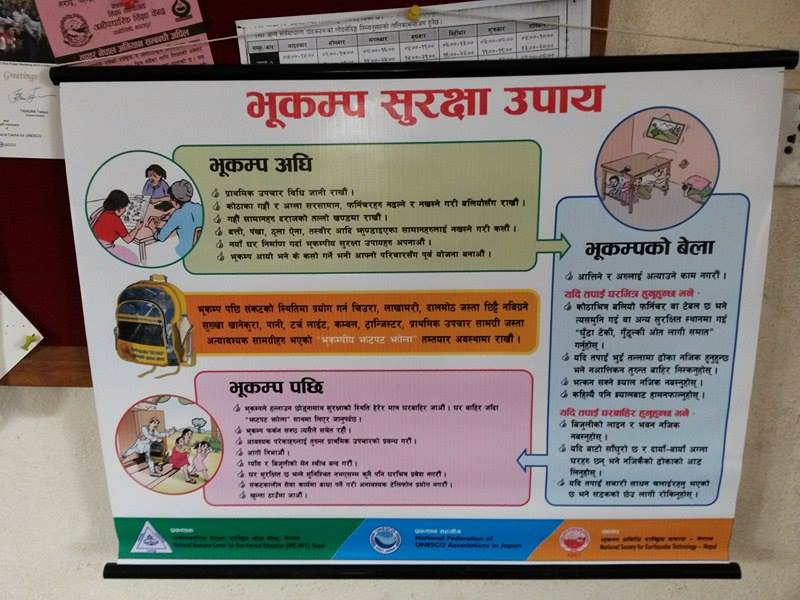 Earthquake related informative materials collected and reprintedEarthquake related informative materials collected and reprintedCLCNumber of students benefitted from programPlanned number of studentsAmarapur109Siddhipur159Kumbheshwor55Chittapole97Total3930DistrictCLCTotal CostSourceBhaktapurChitapol6,30,000.00NRC-NFE, Earthquake Relief FundBhaktapurChitapol5,70,000.00Nepal Post Earthquake Relief ProjectLalitpurKumbheshwor100,000.00Nepal Post Earthquake Relief ProjectLalitpurShiddhipur350,000.00Nepal Post Earthquake Relief ProjectLalitpurShiddhipur450,000.00NRC-NFE, Earthquake Relief FundCompleted building of Chittapol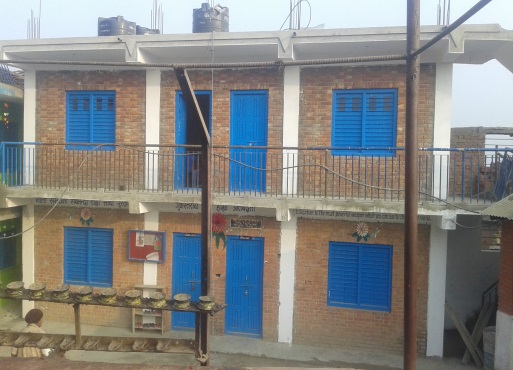 Siddhipur CLC with 2nd floor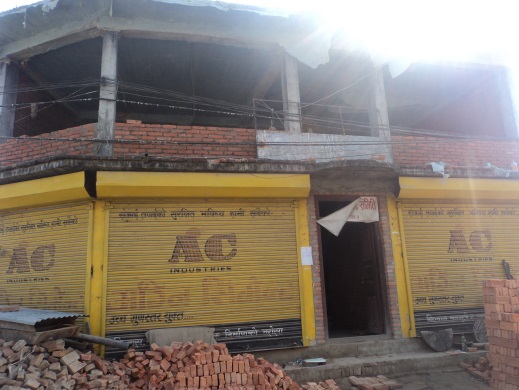 Painted Kumbheshwor CLC 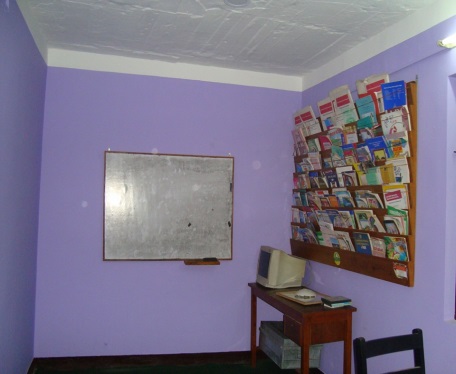 CLCBlanketWoolen capsTrousersJacketMat (metres)Amarapur100505015Chitapole1505010515Kumbheshwor40401515Siddhipur15043301575 Total44018320060460Elders' group wearing jacket, Chittapol CLCJackets and blankets distribution, Kumbheshwor CLC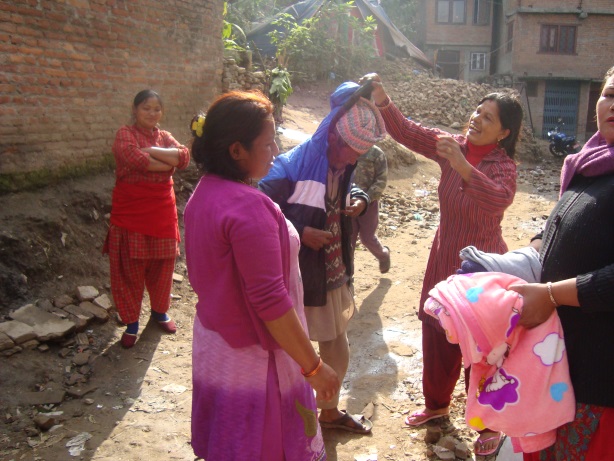 Mat and blanket distribution, Siddhipur CLC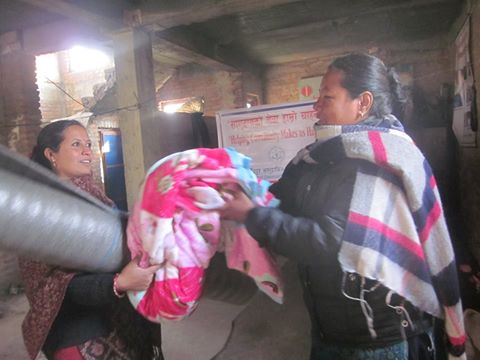 Blanket distribution, Amarapur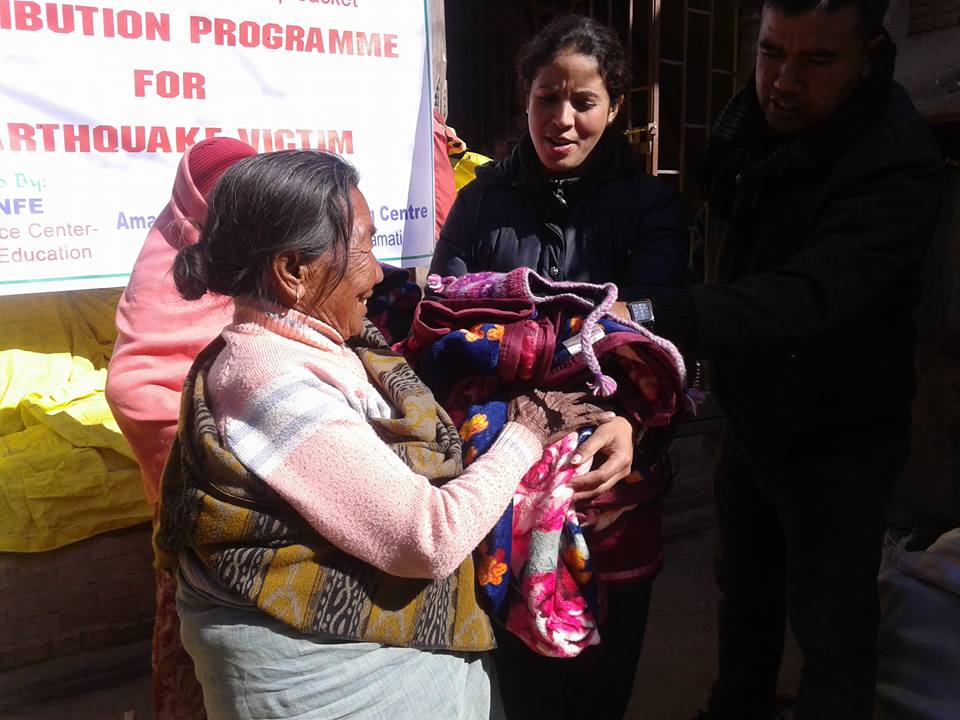 TimeTopics10:30 – 11:00 Registration11:00 – 11:30Self-Introduction / objective of program11:30 – 12:00Introduction to different Water Borne Diseases/Role of Chlorine Solution in water disinfection.12:00 – 01:00Introduction to WATAApplication of WATAPreparation of brineConnection of equipmentPrecautions01:00 – 01:45 Lunch Break01:45 – 02:45Methods of testing potable waterTest of Chlorine ConcentrateResidual Chlorine Test02:45 – 03:30Distribution System of Chlorine solution /Marketing Skills03:30 – 04:00Discussion on follow up program SNName of participantsCLC/ Organization DesignationRajana MaharjanAmarapur CLCCLC ManagerYamuna  BajracharyaAmarapur CLC/ Female Friends Space (FFS)VolunteerBikesh MaharjanAmarapur CLC/ AdarshaSaulaYubak School Student of grade 8Sujeeta BramharcharyaAmarapur CLC/ AdarshaSaulaYubak School Student of grade 7Mana Shova TwatiChittapol CLCCLC ManagerShila MakaChittapol CLCProgram CoordinatorSumina TwatiChittapol CLC/ Shree Deuja LSS Student of grade 7Ayushi TwatiChittapol CLC/ Shree Deuja LSSStudent of grade 7Anjali ShahiKumbheshwor CLCManagerSabina ShakyaKumbheshwor CLCSocial MobilizerNamrata ThapaKumbheshwor CLC/ Kumbheshwor Technical School VolunteerRita SikaKumbheshwor CLC/ Shree Kumbheshwor HSS Student of grade 5Pratima KatuwalKumbheshwor  CLC/ Shree Kumbheshwor HSS Student of grade 7Sabina MaharjanSiddhipur CLC ManagerShova MaharjanSiddhipur  CLCSocial MobilizerLajana MaharjanSiddhipur CLC/  Shree Siddhi Mangal HSSStudent of grade 9Anjali MaharjanSiddhipur CLC/  Shree Siddhi Mangal HSS Student of grade 9Shanti ShakyaNRC-NFEProgram OfficerSukra Raj MaharjanNRC-NFEProgram OfficerKalyani ShresthaNRC-NFESr. Program OfficerBimal ChitrakarObserver participantTrainerPrasansha ShakyaObserver participant, Araniko Boarding School, KathmanduStudent of grade 8SNName Organization with AddressDesignationManisha GodarEnvironmental Camps for Conservation Awareness (ECCA), NepalProgram Assistant Shailena SthapitEnvironmental Camps for Conservation Awareness (ECCA), NepalProgram Assistant TimeTimeDay I10:0011:00Participants introduction/ group division/ norms setting/ weather chart/ job chart/ morning meeting11:0011:30Program introduction/ objectives11:301:00Life skill (goal setting, confidence building, communication)1:001:30Lunch break1:302:00Tracing/ mask making2:003:00Cooperation/ leadership/ team building activity3:004:30Wall comic4:305:00Wrap upDay II10:0011:00Review of day I / job/ weather chart/ morning meeting11:001:00Psychological activity I1:001:30Lunch Break1:302:30CLC stakeholder role and responsibilities2:304:30Psychological activity II4:305:00Wrap up and discussion on follow up program SNName of participantsCLC/AddressDesignationRajana MaharjanAmarapurCLC,BungamatiManagerRita MaharjanAmarapurCLC,BungamatiVolunteerSushila ShakyaAmarapurCLC,BungamatiCLCMC memberPurna Maya MaliAmarapurCLC,BungamatiCLCMC MemberSurendra MaharjanAmarapurCLC,BungamatiVolunteerMira Thapa ShahAmarapurCLC,BungamatiCLCMC MemberMana ShovaTwatiChittapole CLC, BhaktapurManagerIndra NagarkotiChittapole CLC, BhaktapurCLCMC memberNirmal MakaChittapole CLC, BhaktapurCLCMC MemberTulasha DeujaChittapole CLC, BhaktapurCLCMC MemberSulochana MakaChittapole CLC, BhaktapurvolunteerAnita TwatiChittapole CLC, BhaktapurvolunteerAnjali ShahiKumbheshwor CLC, KumbheshworManagerJarina KhadgiKumbheshwor CLC, KumbheshworChairperson Shanta Laxmi KhadgiKumbheshwor CLC, KumbheshworTresurerSafalta KhadgiKumbheshwor CLC, KumbheshworCLCMC MemberSarmila KhadgiKumbheshwor CLC, KumbheshworCLCMC memberBhawana KhadgiKumbheshwor CLC, KumbheshworvolunteerSabina MaharjanShiddhipur CLC, ShiddhipurManagerShova MaharjanShiddhipur CLC, ShiddhipurSocial MobilizerGyani MaharjanShiddhipur CLC, ShiddhipurCLCMC MemberRam Chandra MaharjanShiddhipur CLC, ShiddhipurCLCMC MemberAmbika MaharjanShiddhipur CLC, ShiddhipurvolunteerLaxmi MaharjanShiddhipur CLC, ShiddhipurvolunteerResource personsMr. Siddhi Bahadur BajracharyaECCATrainerMs. Palistha SikharakarECCAFacilitatorTimeTimeProgram11:0011:30Registration/ participants introduction11:301:30Presentation and discussion on disaster/ earthquake risk deduction, disaster preparedness and rescue and its management 1:302:00Lunch Break2:003:00Community based different awareness program and activities on earthquake3:004:30Presentation and discussion on primary health care and use of First Aid Discussion on follow up program plan SNActivitiesTarget groupVenueDateparticipantsMaterialsResponsibilityBudget1Video Show (4 times)Community peopleChole Nani-10, Machhindra Bahal-11, VDC Hall- 12, Chunni Devi LSS-1319 Feb 016,    5 Mar 016, 19 Mar 016, 25 Mar 01650,50,50,50Earthquake Risk Reduction and preparedness –CD, ProjectorChairman, Manager2Orientation on natural disaster risk management (4 times)community people, students, youth, CLCMC VDC Hall - 12,Mid Feb to Mid-Jun 01630 * 4NSET powerpoint, Booklets on Earthquake Risk eduction, Posters, VideoChairman, Manager3Reading session and discussion progrm on earthquake education learners of Post Literacy classes, mothers groups, women groups, saving and credits groups (10 times)Post Literacy classes, wards no 11,12, VDC HallMid Feb to Mid-Jun 01620* 10Booklets on Earthquake Risk Reduction, Posters, VideoManager, facilitators4Art competition & exhibition on earthquake School Students CLC Building and exhibition on differnet places24 April 01630Chart Paper, Marker Pen, Sign pen etcChairman, Manager5Role play on earthquake risk managementstudents from class 5-9Khalba 1227 Feb 01625 Manager, Mira6Goal settingstudents from Grade 5-9world vision office, Khalba-1226 Mar 01625Guidelines of games and required materialsManager, Rita Maharjan7Ball Pass Gamecommunity women (2 times)world vision office, Khalba-12 Mid April 01650Guidelines of games and required materialsManager, Surendra Maharjan8Game ( Kaam Pass)Members of Amarapur Children ClubVDC Hall- 12,9 Apr 01625Guidelines of games and required materialsManager, Purna MayaSNActivitiesTarget groupVenueDateparticipantsMaterialsResponsibilityBudget1Video Show (3 times)Community people, Studentsold CLC- 13, new CLC- 12, Shiddhi Mangal School-14 27 Feb 016,  26 Mar 016,  27 Apr 01650,50,50Video of earthquake of Shiddhipur,Earthquake Risk Reduction and preparedness –CD Manager, social manager2Art competition on earthquakeSchool students School (Exhibition on various areas)24 April 01630Chart papers, pencils, and colors Manager, Social mobiizer3Interaction on disaster risk reduction managementCommunityNew CLC buildingMarch  to Mid-April 01630Presentation paperChairman4Reading  session on earthquake  in Post LINEM and Continuing Classes Learners of Post LINEM and Continuing Education classes (14)PL and CE classesMid-Feb to Mid Jun 01620 *14Booklet on Earthquake Risk Reduction, posters and videoManager, Social mobilizer5Goal settingstudents from Grade 5-6Shiddhi Mangal SchoolLast week April 01630Games and required materialsRam Chandra & Laxmi6Role play on earthquake risk managementLearners of CE (DEO-2+NRC-2)CE classesMar to Mid Apr 01680Activity guidelinesAmbika, Gyani7Kaam Pass ( Game)Children form Kopila NepalKopila NepalMid-Mar 01620Guidelines of game and materialsManger, Social mobilizer8Ball Pass Gamecommunity women (3 times)New CLC BuildingMid-May 01690Guidelines of game and materialsManger, Social mobilizerSNActivitiesTarget groupVenueDateparticipantsMaterialsResponsibilityBudget1Video show on Earthquake Risk Reduction and preparedness ; Orientation on First Aid Treatment Community ( 2 times)KholchhaPokhari -22, Chakupat- 2217 Jan 016, 3 Mar 01640Earthquake Risk Reduction and preparedness- CD through ProjectorManager2Reading session and discussion on earthquake (DEO-12+NRC-3)learners of Continuing Education classes (15 times)CE classes in different placesMid-Feb to Mid-Jun 01620 *14Booklets on Earthquake Risk Deduction, Video, PosterManager3Class on counseling service Group Leaders, community ( 2 times)Kholcha Pokhari -22Mid-Mar 01650Meta Cards, MultimediaManger, ShantaSNActivitiesTarget groupVenueDateparticipantsMaterialsResponsibilityBudget1Orientation on First Aid Treatment Group leaders, facilitatorsCLC Office-12Mid-March 01630First Aid Treatment book, First aid boxManager, Tulasha Deuja2Video show (3 times)Community, School studentsCLC Office-12, Daha Gaun Primary School-13, Baal Sikshya Sadan-Sallaghari-14Mid-Feb to Mid-May 01650*3 timesVideo of earthquake of Bhaktapur area, Earthquake Risk Reduction and preparedness-CDManager, Shila3Interaction on Disaster Risk Reduction managementCommunity stakeholdersCLC Building-12Mid-April 01630Presentation paperChairman, Manager4Reading session and discussion on earthquake (DEO-10+NRC-3)learners of Continuing Education classes (13 times)CE classes in different placesMid-Feb to Mid-Jun 01620 *13Booklets on Earthquake Risk Deduction, Video, posterManager, Social mobilizer5Goal settingStudents of grade 5 & 6Baal Sikshya Sadan-SallaghariMid-April 01630Guidelines of activity and chart papersSila and Nirmal6Ball Pass (Games)GroupsCLC Building-12, Nagarkoti Tole Thasi tarMid-April to Mid-May 016 30Guidelines of game and related materialsManager, Indra Bahadur, Tulasha, Sulochana7Story telling (Who Am I ? )Facilators of Continuing Education classes and group leadersCLC Building-12,Mid- Mar 01620Guidelines of activityManger, AnitaS.noCLCName of BeneficiariesGrade/ClassRemarksAmarapur Sijan Maharjan610 childrenAmarapur Deepika TuladharLKG10 childrenAmarapur Ritesh Maharjan510 childrenAmarapur Aryan Maharjan210 childrenAmarapur Avinash Waiba Tamang510 childrenAmarapur Krish MaharjanLKG10 childrenAmarapur Biswas Desar110 childrenAmarapur Bijaya Desar110 childrenAmarapur Manila Nijananda110 childrenAmarapur Sarina Shakya310 childrenChittapolPawan Karki69 childrenChittapolManik Twati79 childrenChittapolSuchita Suwal99 childrenChittapolSaraswoti Newpane89 childrenChittapolSahil Bujel29 childrenChittapolSaraswoti Twati129 childrenChittapolRanju Dulal89 childrenChittapolSarita Dulal59 childrenChittapolSwastika Ranamagar39 childrenKumbheshworSujal Khadgi25 childrenKumbheshworSewika Shakya15 childrenKumbheshworMira Khadgi85 childrenKumbheshworAtisha ShresthaLKG5 childrenKumbheshworRoshani Shahi95 childrenSiddhipurAsish MaharjanLKG15 childrenSiddhipurKusal NemkulLKG15 childrenSiddhipurLakisha Maharjan215 childrenSiddhipurAayush Maharjan915 childrenSiddhipurSubham Maharjan215 childrenSiddhipurSumit Maharjan315 childrenSiddhipurSosana Maharjan615 childrenSiddhipurGanga Nemkul315 childrenSiddhipurJamuna Nemkul315 childrenSiddhipurKirti Maharjan915 childrenSiddhipurAsal Maharjan815 childrenSiddhipurRashila MaharjanNursery15 childrenSiddhipurNiroj Awale915 childrenSiddhipurSujan Maharjan715 childrenSiddhipurPriya MaharjanNursery15 children